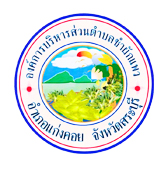 แบบคำร้องเรียน/ร้องทุกข์ (ด้วยตนเอง)ศูนย์รับเรื่องราวร้องเรียน/ร้องทุกข์ที่ทำการองค์การบริหารส่วนตำบลชำผักแพวอำเภอแก่งคอย จังหวัดสระบุรี 18110วันที่ ................. เดือน............................ ปี................เรื่อง ..................................................................เรียน นายกองค์การบริหารส่วนตำบลชำผักแพว		ข้าพเจ้า .................................................................................. อายุ...............ปี อยู่บ้านเลขที่.................... หมู่ที่……………..บ้าน...............................ตำบลชำผักแพว อำเภอแก่งคอย จังหวัดสระบุรี โทรศัพท์.......................................มีความประสงค์ขอร้องเรียน/ร้องทุกข์ เพื่อให้องค์การบริหารส่วนตำบลชำผักแพว พิจารณาดำเนินการช่วยเหลือ หรือแก้ไขเรื่อง………………………………………………………………………………………………………………………………………………………………………………………………………………………………………………………………………………………………………………………………………………………… จึงขอความช่วยเหลือจากองค์การบริหารส่วนตำบลชำผักแพวพร้อมนี้ข้าพเจ้าได้แนบดังนี้:     สำเนาบัตรประจำตัวประชาชน		เอกสารภาพประกอบ		เอกสารอื่นๆ.................................ช่องทางการยื่นคำร้อง:     (ยื่นโดยตรง)				(โทรศัพท์)			(หนังสือร้องเรียน)     (ไปรษณีย์ปกติ) 			(ตู้/กล่องรับความคิดเห็น)		(โทรสาร)     (เว็ปไซต์ รับแจ้งเรื่องราวร้องทุกข์)		(เว็ปไซต์ กระดานกระทู้)		(E-mail)			ขอแสดงความนับถือ(ลงชื่อ)........................................................................(.....................................................................)ผู้ยื่นคำร้องส่วนที่รับผิดชอบ การตรวจสอบ/แก้ปัญหา.........................................................................................................(ลงชื่อ)........................................................................(.....................................................................)ความเห็นของเจ้าหน้าที่รับเรื่อง................................................................................................(ลงชื่อ)........................................................................(นางเกษา  จิตรธรรม)ความเห็น/ข้อสั่งการ นายก อบต.............................................................................................(ลงชื่อ)........................................................................(นายสนม  โสป่าสัก)ความเห็น/ข้อสั่งการ ปลัด อบต.................................................................................................(ลงชื่อ)........................................................................(นายกมลพันธ์  คงสมพงษ์)แจ้งผลการดำเนินงานให้ผู้ร้องทุกข์ทราบ............................................................................................(ลงชื่อ)........................................................................(.....................................................................)วันที่ .............................................................